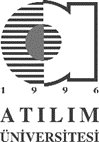 Atılım UniversityGraduate School of Social SciencesPublication Validation Form for PhD Thesis DefenseAdvisor’s ConfirmationThe student (whose information is given above) has conducted a research based on his/her thesis subject and the research in question has:      * All the required information should be provided without any omission.      ** Please mark the box provided and submit the required documents properly.    ___/___/20___ 											                     AdvisorAnnex 1: The article published, or the text accepted for publication (together with the acceptance letter).Annex 2: Printout of the journal’s page showing index information.Department’s ConfirmationThe research conducted by the student (whose information is given above) and which is published/has received acceptance for publication, meets the publication criteria to apply for PhD thesis defense exam according to article 34, clause 2 of Regulation on Atılım University Graduate Programs, published in issue 29929 of Official Gazette dated 25.12.2016. ___/___ /20___											            Department ChairRegulation on Atılım University Graduate Programs – Related Article(2) (Amended: RG-20/6/2020-31161) To be eligible for their doctorate thesis defense sessions, students must have minimum one publication on the thesis authored by themselves or co-authored with other researchers in the related field, of which publication in national or international refereed journals has been approved. Students the theses of whom have been approved by their relevant advisor(s) and, if any, who meet the minimum criteria of the relevant EABD regarding the appointment of thesis jury members apply to the EABD to take their thesis assessment. The relevant EABD submits an unbound copy reviewed and approved by the advisor with respect to content along with their proposal on the thesis jury, a copy of the article mentioned in this Clause and submitted for publication, and the plagiarism report, to the relevant graduate school. In the event of detection of an actual plagiarism in the report data, the thesis and justifications are sent to the graduate school executive board for a decision. The deadline for students to take their thesis examination is specified on the academic calendar. Name and SurnameStudent IDProgramThesis TitleReceived Acceptance to be PublishedBeen PublishedAuthor(s)Article TitleJournal NameIssue*Number*Number*Number*Year*Year*Page Numbers*Page Numbers*Page Numbers*Indexed Under*1.)2.)3.)1.)2.)3.)1.)2.)3.)1.)2.)3.)1.)2.)3.)1.)2.)3.)1.)2.)3.)1.)2.)3.)The Article Published or the Text Accepted for Publication**The Article Published or the Text Accepted for Publication**Acceptance Letter**Acceptance Letter**Printout of the Journal’s Page Showing Index Information**